Georg – Ludwig – Rexroth - RealschuleLohr am Main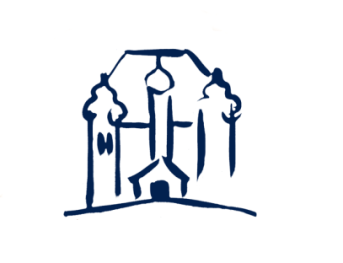 Berichtsheftüber mein BetriebspraktikumName:	_______________________Klasse:	9___ Mein Praktikumsunternehmen:_________________________Praktikumsbetreuer/-in: ____________________Tätigkeit /Berufsbild:	_________________________Praktikumszeitraum:Montag, den 29.04. bis Freitag, den 03.05.2019Erstelle einen Bericht über dein PraktikumFormatierungSeitenränder: 2,5 cm oben, 2,5 cm unten, 2,4 cm links, 1,9 cm rechtsSeitenrahmen: grauer Rahmen, ca. 3 ptSchrift: Arial, Times New RomanSchriftgröße: Überschriften: 20 pt, Text: 12 ptZeilenabstand: 1,5-zeiligInhaltDeckblatt	Mein Praktikumsunternehmen/mein Praktikumsberuf	min. 1 ½ SeitenBildergalerie	min. 1 SeiteMein Fazit nach dem Praktikum	min. ¾ SeiteTätigkeitsnachweisAnhangDeckblattDie Vorderseite dieses Blatts ist das Deckblatt. Fülle es vollständig aus. Wenn du es am PC ausfüllen willst, lade es auf http://www.rs-lohr.de/index.php/pflichtpraktika.htmlals Dokument herunter (Word 2007 oder höher)Mein Praktikumsunternehmen/mein Praktikumsberuf (Fließtext!)Schildere hier die betrieblichen Gegebenheiten und deinen Praktikumsberuf.(Unternehmen: z.B. Rechtsform, Standortfaktoren, Betriebsgröße, Anzahl der Mitarbeiter, Abteilungen, hergestellte Produkte oder angebotene Dienstleistung, Jahresumsatz, Arbeitsschutzmaßnahmen; Beruf: z.B. Berufsbezeichnung, Tätigkeiten, Aufstiegsmöglichkeiten, Weiterbildung, ähnliche Berufsbilder etc.)BildergalerieErstelle eine Bildercollage zu deinem Praktikum. Beschrifte die Bilder mit Hilfe von Textfeldern aussagekräftig.Analoge Bilder kannst du auch nach dem Drucken aufkleben und handschriftlich beschriften.Mein Fazit nach dem PraktikumWas fandest du besonders positiv an dem Praktikum?Was war weniger gut?War das Praktikum für deine Berufswahl hilfreich? Begründe deine Antworten.TätigkeitsnachweisErstelle eine Tabelle nach dem untenstehenden Beispiel für Montag, Dienstag, Donnerstag und Freitag und lass diesen Tätigkeitsnachweis von deinem Praktikumsbetreuer unterzeichnen.Beschreibe in ca. 5 Stichpunkten, was du an diesem Tag getan hastAnhangFüge Anschauungsmaterial oder Arbeitsproben hinzu.AbgabeGib deinen Praktikumsbericht in einem Schnellhefter bei deiner Lehrkraft ab. Abgabetermin 13.05.2019TagMontagTätigkeit getan ……………Dienstag……